بسم الله الأعزّ الأبهى هذا كتابٌ من لدنّا إلى الذي أقبل...حضرت بهاءاللهأصلي عربي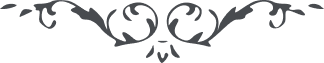 كتاب مبين - آثار قلم اعلى – جلد 1، لوح رقم (205)، 153 بديع، صفحه 458بسم الله الاعز الابهیهذا کتاب من لدنا الی الذی اقبل الی الوجه و اتخذ الی الرحمن سبیلا لیأخذه جذب الجبار علی شأن ینقطع عن الامکان متمسکا بالحبل الذی بحرکته تحرک الاکوان تعالی الرحمن الذی اتی باسم به ظهر الفزع الاکبر و اخذ الاضطراب کل مشرک کان عن الحق بعیدا ان اشکر بما حضر ذکرک لدی الذکر الاعظم ونزل لک ما تقر به الابصار ان اتکل فی کل الامور علی الله ربک انه یؤید من اراده و ینصر الذین اقبلوا الیه بسلطان کان علی العالمین محیطاخ انه یقضی لمن اراد ما شآء و اراد ان فضله احاط الوجود من الغیب و الشهود طوبی لمن اتخذه لنفسه وکیلا ان اذکر ربک فی اللیالی و الایام ان بذکره اشرقت الشمس و اضآء الآفاق قل ای رب انا الذی اقبلت الیک فاکتب لی ما هو خیر لی انک انت المقتدر علی ما تشآء لا اله الا انت العزیز العلام